Publicado en Murcia el 19/12/2018 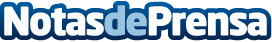 El sector de las telecomunicaciones demanda diez técnicos por cada ingeniero contratadoAvanza Solutions imparte jornadas formativas en centros educativos murcianos tras detectar la necesidad de jóvenes especializadosDatos de contacto:Ana MartínDtra Comunicación y Marketing Avanza Solutions692 95 61 35Nota de prensa publicada en: https://www.notasdeprensa.es/el-sector-de-las-telecomunicaciones-demanda_1 Categorias: Telecomunicaciones Murcia Recursos humanos http://www.notasdeprensa.es